Новость на сайт Росреестра05 мая 2022Результаты учетно-регистрационных действий Управления Росреестра по Самарской области за I квартал 2022 годаВ первом квартале 2022 года Самарским Росреестром зарегистрировано 24327 прав собственников на жилые помещения на основании договоров купли-продажи. Это на 3,4% больше, по сравнению с аналогичным периодом предыдущего года.За первые три месяца 2022 года зарегистрировано 3011 договоров долевого участия.За первый квартал 2022 года в Единый государственный реестр недвижимости внесено 14657 записей об ипотеке.Управление Росреестра по Самарской области уделяет особое внимание электронным услугам.В этом году доля зарегистрированных электронных ипотечных сделок составила 59,5%. Этот показатель вырос на 27% по сравнению с результатами первых трех месяцев 2021 года.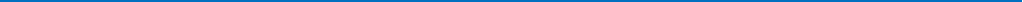 Материал подготовлен пресс-службойУправления Росреестра по Самарской областиКонтакты для СМИ:  Никитина Ольга Александровна, помощник руководителя Управления Росреестра по Самарской областиТелефон: (846) 33-22-555, Мобильный: 8 (927) 690-73-51 Эл. почта: pr.samara@mail.ruСоциальные сети:https://t.me/rosreestr_63 https://vk.com/rosreestr63